17.11.2020 (1 –й год обучения)«Чтение с увлечением» Тема:  Звук и буква НУважаемые родители! Цель нашего занятия: Познакомить детей со звуком «Н» и буквой Н; научить определять место звука «Н» в названии предметов. Писать печатную букву Н, используя образец; читать слоги, слова, предложение.Повторите с детьми.Чтение слогов: ЛА, ЛО, ЛУ, ЛЫ, ЛЭ                         АЛ, ОЛ, УЛ, ЫЛ, ЭЛ.                         МА, МО, МУ, МЫ, МЭ                           АМ, ОМ, УМ, ЫМ, ЭМ.«Азбука» Л.В. Игнатьева, Е.В. Колесникова (стр.20,21).Рассмотрите с детьми печатное изображение буквы Н.Прочитайте  стихотворение  И. Блюмкина.Две палочке, а третья - поперек.Так буква «Н» по лесенке идет.Произнесите с детьми звук «Н».Звук «Н» - согласный, потому что при его произношении воздух, выходящий изо рта, встречает преграду в виде зубов. Напишите  букву Н. Определите место звука в слове. Упражнение «Волшебные бусы»Назовите слова со слогами - НА, НО, НУ, НЫ.Предложите детям прочитать слоги, слова, предложение./Учим детей правильно передвигать пальчик. Он всегда движется слева направо./Вставьте  букву Н и прочитайте  слова.ЛУНА, ОН, АННА.Домашнее задание: Видео и фотоотчеты  выполненных  заданий  в 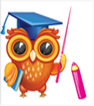 «Азбуке»; в рабочей  тетради «От А до Я» Е.В. Колесниковой (стр. 18,19;  упр.1-4),  я  жду в группе  посредством связи через WhatsApp.Спасибо за внимание! До свидание.